FINALIZA EL RODAJE DE ‘ODIO EL VERANO’NUEVAS IMÁGENES Y CLIP DE RODAJE DE LA COMEDIA PROTAGONIZADA POR JULIÁN LÓPEZ, KIRA MIRÓ, JORDI SÁNCHEZ, MARIA BOTTO, ROBERTO ÁLAMO, MALENA ALTERIO y MARIANO VENANCIO DIRIGIDA POR FER GARCÍA- RUIZFILMADA DURANTE 7 SEMANAS EN ESCENARIOS NATURALES DE TENERIFE Y LA COMUNIDAD DE MADRID, ‘ODIO EL VERANO’ ES UNA PRODUCCIÓN DE TELECINCO CINEMA, MONO PICTURES AIE Y SONY PICTURES INTERNATIONAL PRODUCTIONSSERÁ DISTRIBUIDA EN ESPAÑA POR SONY PICTURES ENTERTAINMENT IBERIA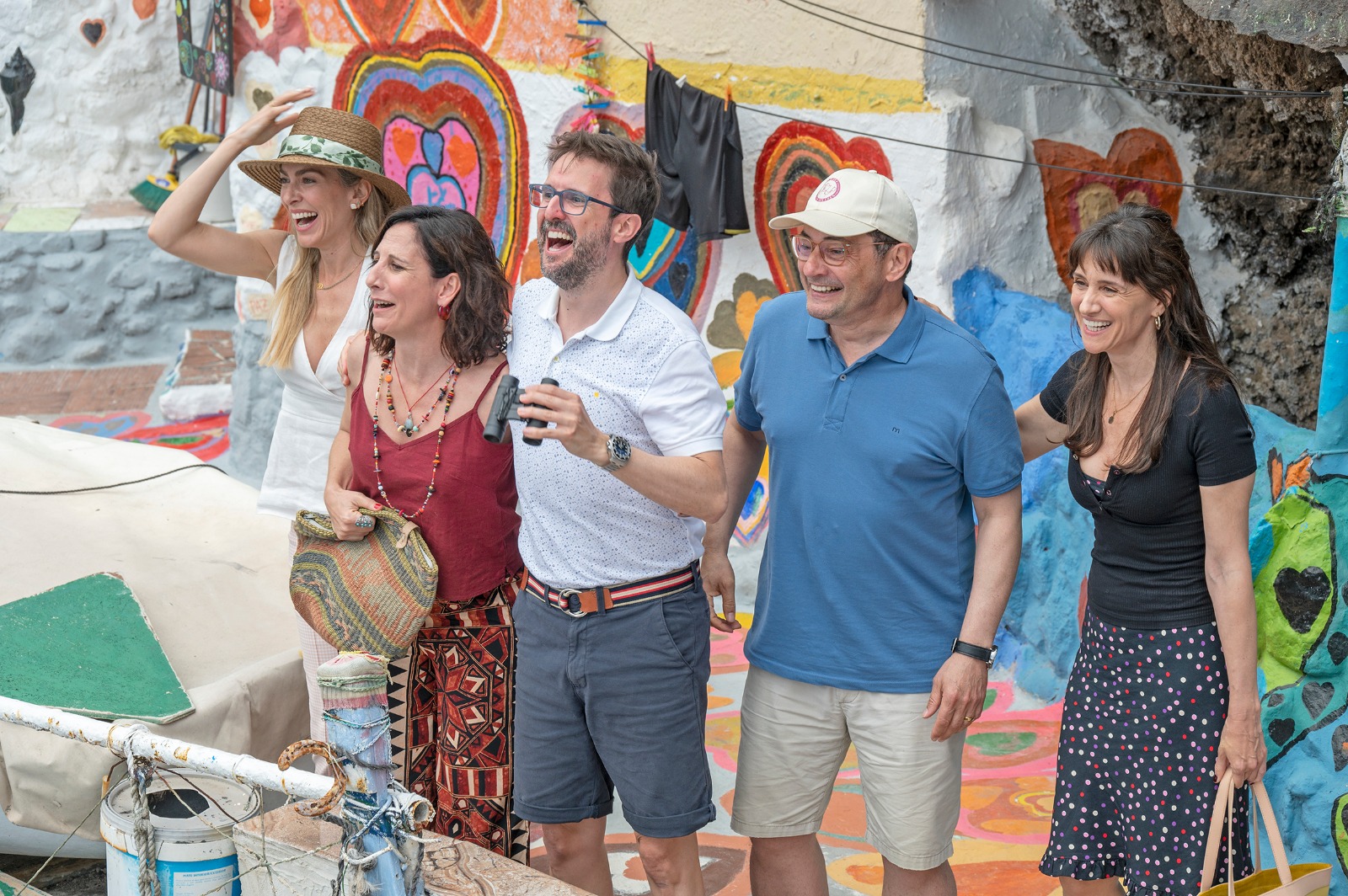 ENLACE DE DESCARGA DE NUEVAS IMÁGENES  © Foto de Leandro BetancorENLACE DE DESCARGA DE CLIP DE RODAJE 
Madrid, 3 de abril de 2023 – La semana pasada terminó el rodaje de ‘ODIO EL VERANO’, la nueva película de Fer García- Ruiz tras la desternillante Descarrilados, que durante siete semanas ha tenido como escenarios naturales los paisajes de la Isla de Tenerife y la Comunidad de Madrid, un rodaje dominado por el monte Teide, el volcán inactivo que es la cima más alta de España y cuya orografía ha aportado belleza y una estética idílica a esta comedia. No solo el emblemático paisaje lunar del Teide ha servido de localización de la película; también otros carismáticos y aislados lugares como Punta de Teno, uno de los rincones menos conocidos de la isla, dominado por la visión del espectacular acantilado de Los Gigantes; la recóndita playa de La Tejita, situada en medio de una reserva natural, junto a otras playas salvajes, calas de piedra volcánica o el moderno Puerto deportivo de Colón, han sido escenarios de esta historia en la que tres hombres reservan, sin saberlo, la misma casa para las vacaciones familiares, convirtiendo el verano en un cómico ejercicio de tolerancia.“Tras cinco intensas semanas de rodaje en Tenerife, y otras dos en Madrid, hemos finalizado el rodaje de ‘Odio el Verano’. Una experiencia inolvidable donde he tenido el privilegio de colaborar con un equipo espectacular.Después de rodar en playas, volcanes, barcos y paisajes increíbles, ahora comenzamos el montaje, otra preciosa fase de este proyecto en la que daremos forma a tanto esfuerzo y cariño por parte de todos.Creo que tenemos una muy buena base para construir una comedia coral para todo tipo de público. Espero que la gente disfrute tanto como lo he hecho yo al trabajar junto a un elenco inmejorable que ha dado vida a nuestras tres maravillosas familias”, explica el director Fer García-Ruiz.‘ODIO EL VERANO’ está protagonizada por JULIÁN LÓPEZ (‘Descarrilados’, ‘Operación Camarón’, ‘Superlópez’), KIRA MIRÓ (‘Que se mueran los feos’, ‘No lo llames amor… llámalo X’, ‘Los abrazos rotos’), JORDI SÁNCHEZ (‘Superagente Makey’, ‘Bajo el mismo techo’, ‘Si yo fuera rico’), MARÍA BOTTO (‘Código emperador’, ‘Malnazidos’, ‘3 Bodas de más’), ROBERTO ÁLAMO (‘Es por tu bien’, ‘Que Dios nos perdone’, ‘La gran familia española’), MALENA ALTERIO (‘Bajo el mismo techo’, ‘Hasta que la boda nos separe’, ‘Perdiendo el este’) y MARIANO VENANCIO (‘La gran aventura de Mortadelo y Filemón’, ‘Las ovejas no pierden el tren’, ‘Camino’). Completan el reparto Yohana Yara, los jóvenes Javier Lera y Aitziber Errazkin y los actores infantiles Scarlett Arce, Lucas Ruíz y Diego Ruiz.Este es el segundo largometraje de su director, FER GARCÍA-RUIZ (‘Descarrilados’) que se pone nuevamente al frente de una comedia, y cuyo guion firma David Marqués (‘Campeones’).‘ODIO EL VERANO’ es una producción de Ghislain Barrois, Álvaro Augustin (TELECINCO CINEMA), y Miguel Menéndez de Zubillaga (MONO PICTURES AIE), en asociación con SONY PICTURES INTERNATIONAL PRODUCTIONS y con la participación de MEDIASET ESPAÑA y MEDITERRÁNEO MEDIASET ESPAÑA GROUP.Será distribuida en España exclusivamente en cines por SONY PICTURES ENTERTAINMENT IBERIA.SINOPSISAlonso (barrendero; Roberto Álamo) y Marisa (tarotista; Malena Alterio), Torres y Fátima (propietarios de una charcutería; Jordi Sánchez y María Botto) y Calatrava (cirujano estético; Julián López) y Vicky (influencer; Kira Miró) han reservado una casa aislada en Canarias para pasar las mejores vacaciones de su vida con sus respectivas familias. Lo que no saben es que, por un error de la agencia, han alquilado la misma casa. Ninguno está dispuesto a renunciar a ella, y tampoco hay muchas alternativas, por lo que se ven obligados a compartir habitáculo todo el verano. Las patentes diferencias entre cada uno de sus miembros convierten esos días en un caótico cúmulo de divertidas y desmadradas situaciones. A pesar de ello, tienen que aprender a convivir y comprender a toda esa gente tan distinta... Y a ellos mismos.Contacto Prensa:ELLAS COMUNICACIÓNElio Seguí – elio@ellascomunicacion.com – 636 608 541Deborah Palomo – deborah@ellascomunicacion.com – 639 635 510Nuria Terrón – nuria@ellascomunicacion.com - 648 634 103Dirección Comunicación Mediaset España / Telecinco Cinema:Cristina Ocaña – cocana@mediaset.es – Tel. 91 396 67 90David Alegrete – dalegrete@mediaset.es – Tel. 91 395 92 58SONY PICTURES ENTERTAINMENT IBERIAToni Costa – toni.costa@sony.com – 609 281 681Jon Usabiaga - jon_usabiaga@spe.sony.com - 685 158 065 Natalia Fernández – natalia_fernandez@spe.sony.com - 629 911 073